PREDSEDA NÁRODNEJ RADY SLOVENSKEJ REPUBLIKYČíslo: CRD-1470/2017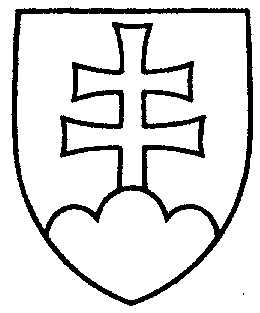 648ROZHODNUTIEPREDSEDU NÁRODNEJ RADY SLOVENSKEJ REPUBLIKYz 27. júla 2017o pridelení návrhu na vyslovenie súhlasu Národnej rady Slovenskej republiky s protokolom na prerokovanie výborom Národnej rady Slovenskej republiky	A.  p r i d e ľ u j e m	návrh na vyslovenie súhlasu Národnej rady Slovenskej republiky s Protokolom o pristúpení k Dohode o obchode medzi Európskou úniou a jej členskými štátmi na jednej strane a Kolumbiou a Peru na strane druhej na účely zohľadnenia pristúpenia Ekvádoru 
(tlač 620), doručený 26. júla 2017	na prerokovanieÚstavnoprávnemu výboru Národnej rady Slovenskej republiky aVýboru Národnej rady Slovenskej republiky pre hospodárske záležitosti;	B. u r č u j e m	1. ako gestorský Výbor Národnej rady Slovenskej republiky pre hospodárske záležitosti, ktorý Národnej rade Slovenskej republiky podá správu o výsledku prerokovania uvedeného materiálu vo výboroch a návrh na uznesenie Národnej rady Slovenskej republiky,	2. lehotu na prerokovanie návrhu vo výbore vrátane v gestorskom výbore 
do 4. septembra 2017.v z. Béla   B u g á r   v. r.